KATECHEZA 36TEMAT: Sakramenty w służbie komuniiĆwiczenie w podręczniku: z umieszczonych na rysunkach sylab ułóż nazwy sakramentówJakie to sakramenty?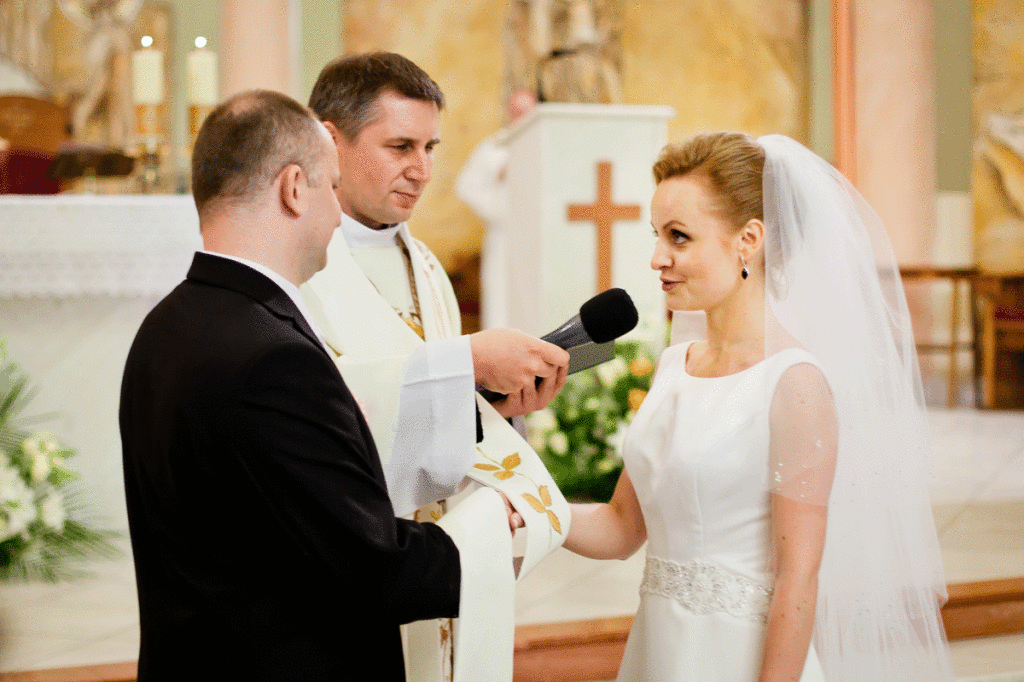 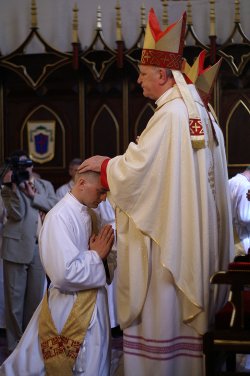 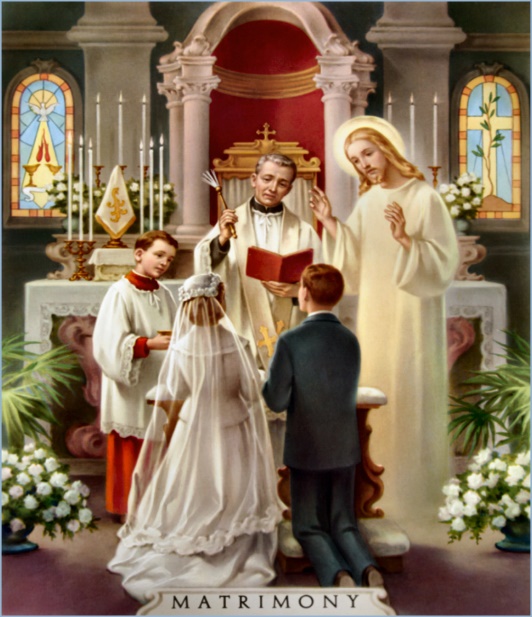 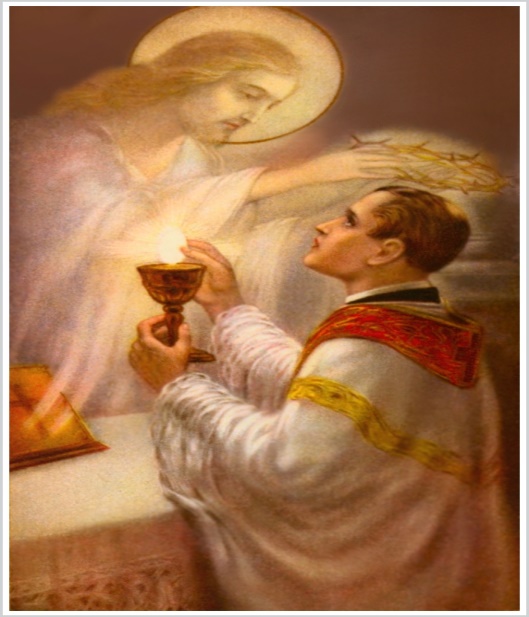 MAŁŻEŃSTWOTwórcą małżęństwa jest Bóg. Mężczyzna i kobieta, zawierając związek małżeński, przyrzekają sobie miłość i wierność. Dzięki lasce otrzymanej w tym sakramencie udoskonala się ludzka miłość, umacnia jedność męża i żony oraz siła do przezwyciężania trudności.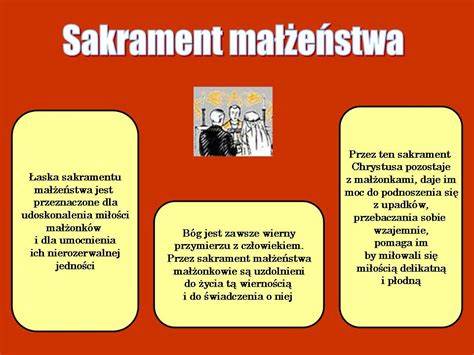 KAPŁAŃSTWOSakrament święceń upodabnia tego, kto go przyjmuje, do Chrystusa dzięki specjalnej łasce Ducha Świętego, czyniąc go narzędziem Chrystusa dla Jego Kościoła.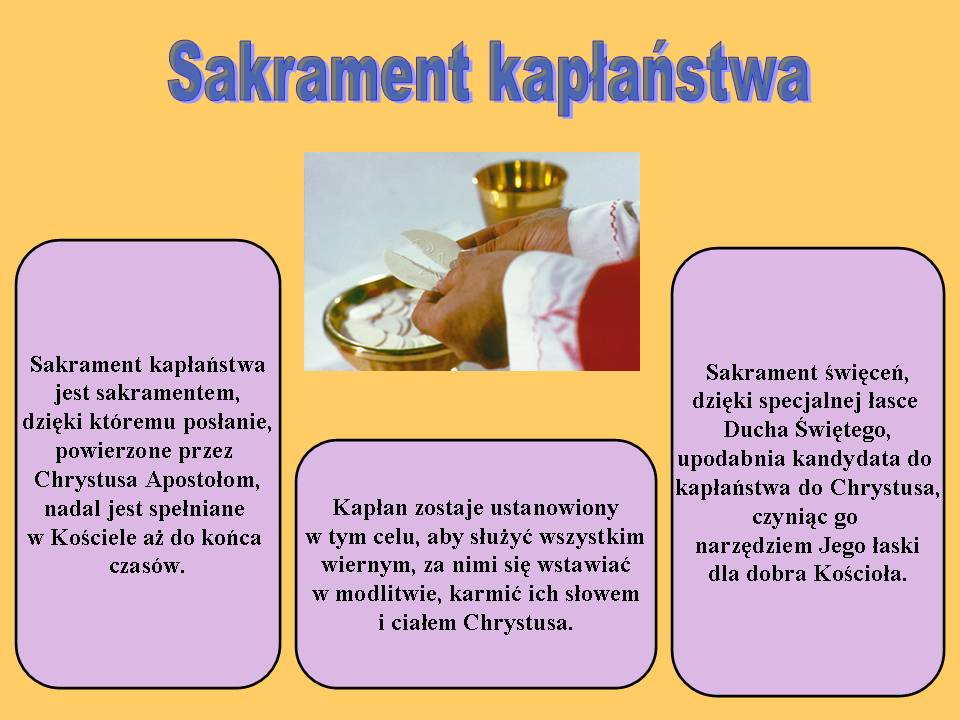  Można obejrzeć film o święceniach kapłańskich, klikając w poniższy linkhttps://www.bing.com/videos/search?q=film+ze+%c5%9bwi%c4%99ce%c5%84+kap%c5%82a%c5%84skich&&view=detail&mid=158C887D7094192F4505158C887D7094192F4505&&FORM=VRDGAR&ru=%2Fvideos%2Fsearch%3Fq%3Dfilm%2Bze%2B%25c5Ćwiczenie w podręczniku:Wpisz w puste miejsca słowa przysięgi małżeńskiej.W zeszycie daj odpowiedź na pytanie:Jakie obowiazki mają rodzice wobec swoich dzieci?Jakie zadania wykonują kapłani? Napisz imiona i nazwiska kapłanów pracujacych w naszej parafii.Wieczorem, odmawiając pacierz, pomódl się w intencji swoich rodzicówo kapłanów, których znasz.